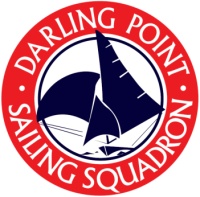 Class of boatClass of boatName of boatName of boatSail number or insigniaSail number or insigniaBoat ownerBoat ownerBoat insuranceBoats sailed at Darling Point Sailing Squadron must have at least $10million in public liability insurance per incident. Please indicate below insurance details of this boat.Boat insuranceBoats sailed at Darling Point Sailing Squadron must have at least $10million in public liability insurance per incident. Please indicate below insurance details of this boat.Boat insuranceBoats sailed at Darling Point Sailing Squadron must have at least $10million in public liability insurance per incident. Please indicate below insurance details of this boat.Boat insuranceBoats sailed at Darling Point Sailing Squadron must have at least $10million in public liability insurance per incident. Please indicate below insurance details of this boat.Boat insuranceBoats sailed at Darling Point Sailing Squadron must have at least $10million in public liability insurance per incident. Please indicate below insurance details of this boat.Boat insuranceBoats sailed at Darling Point Sailing Squadron must have at least $10million in public liability insurance per incident. Please indicate below insurance details of this boat.Boat insuranceBoats sailed at Darling Point Sailing Squadron must have at least $10million in public liability insurance per incident. Please indicate below insurance details of this boat.Insurance companyInsurance companyPolicy numberPolicy numberPolicy expiry datePolicy expiry dateLiability coverLiability cover$$$$$Skipper and crew must hold a current Australian Sailing number to sail at DPSSSkipper and crew must hold a current Australian Sailing number to sail at DPSSSkipper and crew must hold a current Australian Sailing number to sail at DPSSSkipper and crew must hold a current Australian Sailing number to sail at DPSSSkipper and crew must hold a current Australian Sailing number to sail at DPSSSkipper and crew must hold a current Australian Sailing number to sail at DPSSSkipper and crew must hold a current Australian Sailing number to sail at DPSSSkipper Phone contactAustralian Sailing number:Australian Sailing number:Australian Sailing number:Australian Sailing number:Australian Sailing number:Australian Sailing number:Australian Sailing number:Skipper Emergency contact nameEmergency Phone contactCrew 1Phone contactAustralian Sailing number:Australian Sailing number:Australian Sailing number:Australian Sailing number:Australian Sailing number:Australian Sailing number:Australian Sailing number:Crew 2 Emergency contact Emergency Phone contactCrew 2Phone contactAustralian Sailing number:Australian Sailing number:Australian Sailing number:Australian Sailing number:Australian Sailing number:Australian Sailing number:Australian Sailing number:Crew 3 Emergency contact Emergency Phone contactYou may prefer to pay a Season entry: Sabots $90; all other classes $150                                                              (OR Weekly sign-on fee: Sabots $5; other classes $10)Please tick payment methodYou may prefer to pay a Season entry: Sabots $90; all other classes $150                                                              (OR Weekly sign-on fee: Sabots $5; other classes $10)Please tick payment methodYou may prefer to pay a Season entry: Sabots $90; all other classes $150                                                              (OR Weekly sign-on fee: Sabots $5; other classes $10)Please tick payment methodYou may prefer to pay a Season entry: Sabots $90; all other classes $150                                                              (OR Weekly sign-on fee: Sabots $5; other classes $10)Please tick payment methodYou may prefer to pay a Season entry: Sabots $90; all other classes $150                                                              (OR Weekly sign-on fee: Sabots $5; other classes $10)Please tick payment methodYou may prefer to pay a Season entry: Sabots $90; all other classes $150                                                              (OR Weekly sign-on fee: Sabots $5; other classes $10)Please tick payment methodYou may prefer to pay a Season entry: Sabots $90; all other classes $150                                                              (OR Weekly sign-on fee: Sabots $5; other classes $10)Please tick payment methodCashCashCashCheques payable to: Darling Point Sailing Squadron Inc. Bank transfer: Include your last name as reference.Cheques payable to: Darling Point Sailing Squadron Inc. Bank transfer: Include your last name as reference.Cheques payable to: Darling Point Sailing Squadron Inc. Bank transfer: Include your last name as reference.ChequeChequeChequeCheques payable to: Darling Point Sailing Squadron Inc. Bank transfer: Include your last name as reference.Cheques payable to: Darling Point Sailing Squadron Inc. Bank transfer: Include your last name as reference.Cheques payable to: Darling Point Sailing Squadron Inc. Bank transfer: Include your last name as reference.Bank transferBank transferBank transferDate of transfer:Date of transfer:Date of transfer: